КЫРГЫЗ РЕСПУБЛИКАСЫНЫН ЭНЕРГЕТИКА МИНИСТРЛИГИНЕ КАРАШТУУ ОТУН-ЭНЕРГЕТИКАЛЫК КОМПЛЕКСИН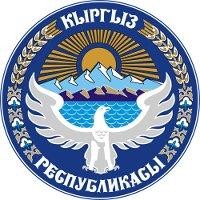 ЖӨНГӨ САЛУУ БОЮНЧА ДЕПАРТАМЕНТДЕПАРТАМЕНТ ПО РЕГУЛИРОВАНИЮТОПЛИВНО-ЭНЕРГЕТИЧЕСКОГО КОМПЛЕКСА ПРИМИНИСТЕРСТВЕ ЭНЕРГЕТИКИ КЫРГЫЗСКОЙ РЕСПУБЛИКИ----ПРИКАЗ     8 декабря 2023 года № 288                                                              г. БишкекО тарифах на тепловую энергию, вырабатываемую и отпускаемую  филиалами ОАО «Электрические станции» ТЭЦ г. Бишкек и «Бишкектеплосеть»В соответствии с законами Кыргызской Республики «Об энергетике»,   «Об электроэнергетике», со Среднесрочной тарифной политикой Кыргызской Республики на тепловую энергию и горячее водоснабжение на 2021-2025 годы, утвержденной постановлением Кабинета Министров Кыргызской Республики от 30 сентября 2021 года № 193, Положением о Департаменте по регулированию топливно-энергетического комплекса при Министерстве энергетики Кыргызской Республики, утвержденного постановлением Кабинета Министров Кыргызской Республики от 20 декабря 2021 года № 320 и Методикой определения себестоимости продукции (работ, услуг) и формирования тарифов на тепловую энергию, утвержденной приказом Государственного агентства по регулированию топливно-энергетического комплекса при Правительстве Кыргызской Республики от 17 марта 2016 года   № 2, приказом Департамента по регулированию топливно-энергетического комплекса при Министерстве энергетики Кыргызской Республики «О тарифах на тепловую энергию и горячее водоснабжение» от 30 ноября 2023 года № 221 и учитывая протокольное решение Комиссии по регулированию топливно-энергетического комплекса от 8 декабря 2023 года № 06/38, приказываю: 1. Установить с 1 декабря 2023 года тарифы на тепловую энергию, вырабатываемую и отпускаемую филиалами ОАО «Электрические станции» ТЭЦ г. Бишкек и «Бишкектеплосеть» для промышленных и прочих потребителей (за исключением населения и бюджетных потребителей)                в размере 2 918,92 сом за 1 Гкал (без учета налогов);2. Установить с 1 января 2024 года тарифы на тепловую энергию, вырабатываемую и отпускаемую филиалами ОАО «Электрические станции» ТЭЦ г. Бишкек и «Бишкектеплосеть» для бюджетных потребителей в размере 2 918,92 сом за 1 Гкал (без учета налогов).         3. Утвердить   сводный    план    технико-экономических    показателей филиалов ОАО «Электрические станции» ТЭЦ г. Бишкек и «Бишкектеплосеть» на базовый год согласно приложению, к настоящему приказу.           4. Филиалам ОАО «Электрические станции» ТЭЦ г. Бишкек и   «Бишкектеплосеть»: - при отпуске тепловой энергии конечным потребителям применять тарифы, установленные приказом Департамента по регулированию топливно-энергетического комплекса при Министерстве энергетики Кыргызско Республики «О тарифах на тепловую энергию и горячее водоснабжение» от     30 ноября 2023 года № 221 и настоящим приказом;строго соблюдать сводный план технико-экономических показателей, утвержденным пунктом 3 настоящего приказа; ежеквартально представлять в Департамент по регулированию топливно - энергетического комплекса при Министерстве энергетики Кыргызской Республики фактические технико-экономические показатели.          5.   Ответственность за полноту и достоверность представленных данных в   Департамент    по    регулированию    топливно-энергетического    комплекса при Министерстве энергетики Кыргызской Республики для установления тарифов на тепловую энергию возложить на генерального директора                ОАО «Электрические станции».          6. Управлению тарифного и ценового регулирования Департамента по регулированию топливно-энергетического комплекса при Министерстве энергетики Кыргызской Республики направить настоящий   приказ   в   адрес   ОАО «Электрические станции».           7. Пресс-секретарю опубликовать настоящий приказ на официальном сайте Департамента             по регулированию топливно-энергетического комплекса при Министерстве энергетики Кыргызской Республики для всеобщего ознакомления.           8. Контроль     за     исполнением     настоящего     приказа     возложить      на заместителя директора Департамента по регулированию топливно-энергетического комплекса при Министерстве энергетики Кыргызской Республики Г. И. Хасенову.  Директор					             Т. Э. Орозалиев